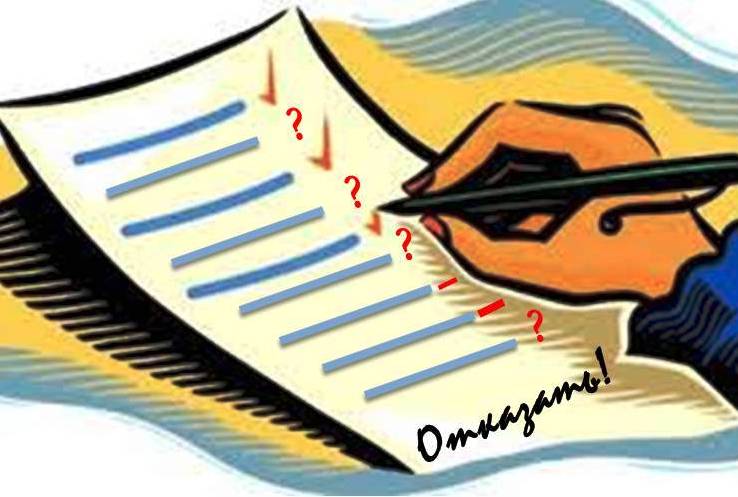 Причины отказа молодым специалистам при найме на работу (по мнению работодателей)Плохая самопрезентация, несоответствующий внешний вид          Отсутствие опыта работы          Завышенная самооценкаПлохо составленное, неграмотное резюмеВысокие требования  заработной платыОтсутствие необходимых качеств и знанийОтсутствие плана профессионального роста          Неподготовленность к собеседованиюНедостаток мотивацииПопытки обмануть работодателяНеумение адекватно воспринимать критику